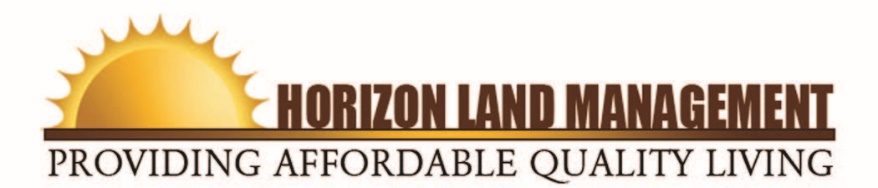 Dear Valued Resident(s),First and foremost, we thank you for your continued patience over the last several months as the world was forced into an immediate and dramatic change in every aspect of our lives.Across the country, restrictions have been lifted and life is slowly returning to the new normal. At this time we as a team are working diligently to reopen our offices.Each office will open as follows:Beginning July 6th, 2020, office hours will be available by appointment only:Tuesdays   8:30AM to 5:00PMFridays	8:30AM to 5:00PMOffice hours will continue to expand with the anticipation of FULL reopening on Tuesday, September 8th, 2020.We require each guest/resident/vendor:Masks/Face Coverings are required at all time within the officeSocial Distancing of six (6) feet must be maintained at all times when possibleResidents/Prospect of one (1) household (lot) will be allowed in the office at a timeAgain, we thank you for your patience and we encourage you to keep abreast to any new information or changes that may be posted on our website: www.horizonmgmt.com.Horizon Land Management, LLC 